Dear ParentsAsthma Care PlanThank you for returning the slip indicating your child ___________________has asthma. Please complete the attached care plan. Please give as much detail as you can, with particular information regarding triggers and consequent reactions. Please return to the school office as soon as possible.St Mary’s take the health and safety of all of our pupils very seriously. There are policies in place to enable all staff members to help children. The information on this form will help us to decide on the best course of action should a situation arise. It is therefore very important that this record is updated should any symptoms or treatment change.If you have any queries, please do not hesitate to contact the school office.Kind Regards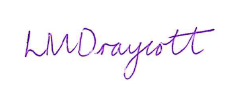 Mrs L DraycottSCHOOL ASTHMA CARE PLANChild’s name __________________________	Class _________	DOB  ______________FIRST CONTACT	SECOND CONTACTName ________________________________	Name ___________________________________Relationship __________________________	Relationship __________________________	___Address ______________________________	Address ______________________________________________________________________	_____________________________________________________________________________	_____________________________________________________________________________	________________________________________Telephone	TelephoneHome ________________________________	Home ___________________________________Work ________________________________	Work ___________________________________Mobile _______________________________	Mobile __________________________________GP’s Name ___________________________	GP’s Number _____________________________What triggers cause the symptoms?________________________________________________________________________________________________________________________________________________________________________________________________________________________________________________________________________________________________________________________________________In the event of a reaction, the following will happen.________________________________________________________________________________________________________________________________________________________________________________________________________________________________________________________________________________________________________________________________________What treatment should your child receive if a reaction occurs?________________________________________________________________________________________________________________________________________________________________________________________________________________________________________________________________________________________________________________________________________Are there any special considerations i.e. before/during P.E?________________________________________________________________________________________________________________________________________________________________________________________________________________________________________________________________________________________________________________________________________I undertake to inform the school immediately, if my child’s symptoms or treatment changes.Please tick as appropriate and sign:My child is able to take responsibility for the self-administration of his/her inhaler and will bring it to school daily.ORMy child is not able to be responsible for his/her inhaler. I will send one to school and ask staff to assist in administering.My child’s inhaler is named and I understand that it is my responsibility to ensure that it is replaced when it is out of date.I don’t feel the need for my child to bring their inhaler to school.Signed __________________________________ 	Date  _______________________Print Name ______________________________